Stagione Sportiva 2022/2023Comunicato Ufficiale N° 134 del 20/01/2023SOMMARIOSOMMARIO	1COMUNICAZIONI DELLA F.I.G.C.	1COMUNICAZIONI DELLA L.N.D.	1COMUNICAZIONI DEL COMITATO REGIONALE	2Modifiche al programma gare del 22/01/2023	2NOTIZIE SU ATTIVITÀ AGONISTICA	2COMUNICAZIONI DELLA F.I.G.C.COMUNICAZIONI DELLA L.N.D.C.U. n. 205 del 18.01.2023 L.N.D.Si puubblica in allegato il CU n. 104/A della F.I.G.C., inerente l’ABBREVIAZIONE DEI TERMINI PROCEDURALI DINANZI AGLI ORGANI DI GIUSTIZIA SPORTIVA PER LE ULTIME QUATTRO GIORNATE E GLI EVENTUALI SPAREGGI DEI CAMPIONATI REGIONALI, PROVINCIALI E DISTRETTUALI DI CALCIO A 11 DI CALCIO A 5 – MASCHILI E FEMMINILI – DELLA LEGA NAZIONALE DILETTANTI E DEI CAMPIONATI REGIONALI, PROVINCIALI, DISTRETTUALI ALLIEVI E GIOVANISSIMI, PER LA STAGIONE SPORTIVA 2022/2023.C.U. n. 206 del 18.01.2023 L.N.D.Si puubblica in allegato il CU n. 105/A della F.I.G.C., inerente l’ABBREVIAZIONE DEI TERMINI PROCEDURALI DINANZI AGLI ORGANI DI GIUSTIZIA SPORTIVA PER LE GARE DI PLAY OFF E PLAY OUT DEI CAMPIONATI REGIONALI, PROVINCIALI E DISTRETTUALI DI CALCIO A 11 DI CALCIO A 5 – MASCHILI E FEMMINILI – DELLA LEGA NAZIONALE DILETTANTI E DEI CAMPIONATI REGIONALI, PROVINCIALI, DISTRETTUALI ALLIEVI E GIOVANISSIMI, PER LA STAGIONE SPORTIVA 2022/2023.C.U. n. 207 del 18.01.2023 L.N.D.Si puubblica in allegato il CU n. 106/A della F.I.G.C., inerente l’ABBREVIAZIONE DEI TERMINI PROCEDURALI DINANZI AGLI ORGANI DI GIUSTIZIA NELLA FASE FINALE RELATIVE ALLE GARE SPAREGGIO-PROMOZIONE NEI CAMPIONATI REGIONALI DI ECCELLENZA, PER LA STAGIONE SPORTIVA 2022/2023.C.U. n. 208 del 18.01.2023 L.N.D.Si puubblica in allegato il CU n. 107/A della F.I.G.C., inerente l’ABBREVIAZIONE DEI TERMINI PROCEDURALI DINANZI AGLI ORGANI DI GIUSTIZIA SPORTIVA PER FASI FINALI DEI CAMPIONATI REGIONALI, PROVINCIALI E DISTRETTUALI ALLIEVI E GIOVANISSIMI DILETTANTI, PER LA STAGIONE SPORTIVA 2022/2023.CIRCOLARE N. 60 DEL 18.01.2023Si pubblica, per opportuna conoscenza, la copia della circolare n. 4-2023 elaborata dal Centro Studi Tributari della L.N.D., inerente: “Disposizioni per lo sport dilettantistico emanate dal D.L. “Aiuti-quater”, dalla Legge di Bilancio 2023, n. 197/2022 e dal D.L. “Milleproroghe” n. 198/2022”COMUNICAZIONI DEL COMITATO REGIONALEATTIVITA’ DI RAPPRESENTATIVARAPPRESENTATIVA REGIONALE UNDER 19Ad integrazione di quanto pubblicato nel Comunicato Ufficiale n° 132 del 18/01/2023, il sotto elencato calciatore è convocato per svolgere una seduta di allenamento come di seguito riportato:MERCOLEDI’ 25/01/2023, ore 16:15Campo “Gianluca Carotti” di VILLA MUSONE di RECANATI (Via Filippo Turati)Inizio allenamento ore 17:00ATLETICO MONDOLFOMAROTTA	POMPEI DanielRAPPRESENTATIVA REGIONALE UNDER 17Ad integrazione di quanto pubblicato nel Comunicato Ufficiale n° 132 del 18/01/2023, il sotto elencato calciatore è convocato per svolgere una seduta di allenamento come di seguito riportato:MERCOLEDI’ 25/01/2023, ore 14:30Campo “Gianluca Carotti” di VILLA MUSONE di RECANATI (Via Filippo Turati)Inizio allenamento ore 15:00ACCADEMIA GRANATA L.E.		PAGNINI TommasoRAPPRESENTATIVA REGIONALE UNDER 15Ad integrazione di quanto pubblicato nel Comunicato Ufficiale n° 132 del 18/01/2023, i sotto elencati calciatori sono convocati per svolgere una seduta di allenamento come di seguito riportato:MARTEDI’ 24/01/2023, ore 14:30Campo Comunale “Daniele Montenovo” di CAMERANO (Via Loretana)Inizio allenamento ore 15:00ATL. CALCIO P.S.ELPIDIO			DEL MORO AndreaJUNIORJESINA LIBERTAS ASD		CIATTAGLIA AndreaVILLA S.MARTINO				MASROUR AliDirigente Responsabile			CAPRETTI MarcoDirigente Accompagnatore	BORRONI Mario, MENGHINI LambertoStaff Tecnico	BALDARELLI Francesco, CENSI Antonio, GIANANGELI Franco, LOMBARDI MassimoMedici		MANTOVANI Paolo, MANZETTI Luigi, MONTESI Marco, STRONATI StefanoMassaggiatori		BARLOCCI Luigino, BIAGINI Michele, COTOLONI Attilio, ROMANO AliceResponsabili Logistica	MANCINELLI Anna Maria, PETRINI Giuseppe Segretario		TORRESI AlverI calciatori e le calciatrici convocati debbono presentarsi muniti degli indumenti personali di gioco.Si ricorda a tutte le Società che debbono rispondere alla mail che è stata loro inviata dall’indirizzo clubmarchelnd@gmail.com entro il termine previsto allegando alla stessa la copia del certificato di idoneità medico-sportiva di ogni calciatore/calciatrice convocato/a.Modifiche al programma gare del 22/01/2023CAMPIONATO JUNIORES UNDER 19 REGIONALICausa indisponibilità campo e visti gli accordi societari la gara ATLETICIO GALLO/VILLA S.MARTINO  del 21.01.2023 si disputa mercoledì 01.02.2023 ore 20,30 sul campo sportivo comunale “VAREA” di Urbino, via Pablo Neruda  NOTIZIE SU ATTIVITÀ AGONISTICAUNDER 17 FEMMINILERISULTATIRISULTATI UFFICIALI GARE DEL 18/01/2023Si trascrivono qui di seguito i risultati ufficiali delle gare disputateLe ammende irrogate con il presente comunicato dovranno pervenire a questo Comitato entro e non oltre il 30/01/2023.Pubblicato in Ancona ed affisso all’albo del C.R. M. il 20/01/2023.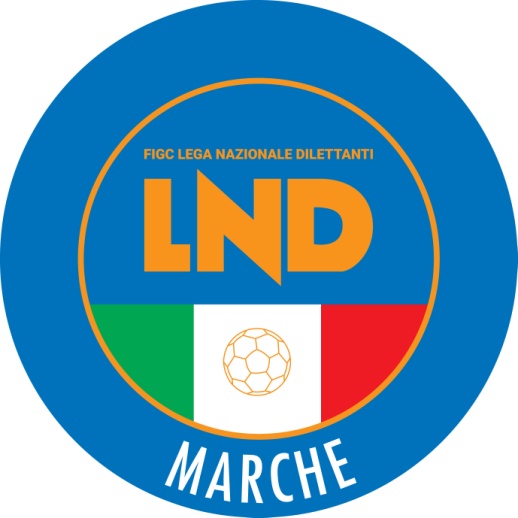 Federazione Italiana Giuoco CalcioLega Nazionale DilettantiCOMITATO REGIONALE MARCHEVia Schiavoni, snc - 60131 ANCONACENTRALINO: 071 285601 - FAX: 071 28560403sito internet: www.figcmarche.it                         e-mail: crlnd.marche01@figc.itpec: marche@pec.figcmarche.it  Il Segretario(Angelo Castellana)Il Presidente(Ivo Panichi)